LGBTIQA+策略
「身體、性別和人際關係」版本一 – 二零二零年六月
Chinese (Traditional) | 繁體中文

ndis.gov.au
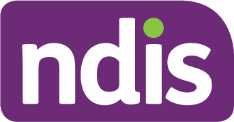 June 2020 | NDIA’s LGBTIQA+ Strategy 目錄國家殘障保險局LGBTIQA+策略1.	引言	32.	本局收集的意見	42.1	我們的身體	42.2	我們的性別	42.3	我們的人際關係	42.4	多元交織	43.	目前已採取的行動	54.	我們的目的	64.1	改善組織文化和態度	64.2	改善參與方法	64.3	提高LGBTIQA+參與者的代表性和參與度	74.4	加強數據收集和評估	75.	優先行動詳情	76.	衡量影響	97.	鳴謝	118.	附錄—詞彙表	12國家殘障保險局承認整個澳洲國家各地的傳統守護人，承認他們與這片土地、水域還有文化仍持續的聯繫。我們向他們、他們的文化,，以及他們的過去、現在和將來致敬。引言國家殘障保險局（National Disability Insurance Agency，簡稱NDIA或本局）致力確保女同性戀、男同性戀、雙性戀、跨性別、雙性人、酷兒和不確定性向、和無性戀（LGBTIQA+）殘障人士（請參閱附錄一—詞彙表，了解完整定義） 享受領先世界的國家殘障保險計劃（National Disability Insurance Scheme，簡稱NDIS）帶來的公平平等的機會。NDIA邀請了主要的高峰組織和參與者參加了一系列研討會，以討論LGBTIQA+社區的殘障人士使用NDIS的經歷。根據此項內容和參與者問卷調查的反饋，本局制定了LGBTIQA+策略（本策略），以應對挑戰，加強機遇，使LGBTIQA+人士從NDIS計劃中得到最佳效果。本策略旨在確保所有參與者的文化安全，並創造在精神、社會、情感和身體方面均安全的環境。文化安全是指互相尊重、共同意義、彼此認同和相同的學習經驗。本策略的重點是確保以尊重他人的方式，考慮LGBTIQA+人士的社會、文化、語言和身體、性別、性取向和關係需要和優勢提供NDIS，確保他們充分參與NDIS。這與當代聯邦和州政府其他部門的工作是一致的。本策略的基礎是與人們包容性和個人權利有關的共同原則，這意代著表每位參與者都應：擁有尊嚴和受到尊重；沒有批判或恐懼不尊重行為地被他人接納；對自己的身體具有自主權，可自由描述自己的身體，並得到理解他們的選擇、需要和人際關係受到尊重，不被他人問及侵犯私隱的話題。NDIA已經確定了四個策略目標和十一個優先行動來推動實施本策略。本局收集的意見在整個研討會，本局與LGBTIQA+持份者和參與者的互動中收集一致主題是：「別拿我們當縮寫那樣跟我們說話。談論我們的身體、性別和人際關係。」這反映了在尋求方法改善LGBTIQA+參與者的體驗時，同理心和理解的重要性。這也是NDIA整合本策略的方法。我們的身體「我們決定如何對待我們的身體，如何描述我們的身體。」NDIA將尊重用來談論身體、性取向、性別特徵和性別認同的用詞。我們的性別「並非所有自認『酷兒』的人都與LGBTIQA+社群相關。我不贊成使用『他』或『她』這樣的二元性別身份。請來問我想要如何被稱呼。」NDIA知到人們可以通過多種方式來理解，描述和體現性別。這與健康、福祉、自我表達和自決有密切的聯繫。NDIA確認個體的性別特徵不代表其性別認同。我們的人際關係「能夠將我和前度的照片掛在牆上，而不必擔心工作人員家訪時會對我有負面的批判。不必在工作人員面前自我審查，真讓我鬆了口氣。」NDIA致力確保不會對NDIS參與者的人際關係產生偏見或批判，並意識到人際關係是多元LGBTIQA+社群中重要的部分。多元交織多元交織描述了某人的身份或狀況的不同部分（例如年齡、種族、文化、殘障、性別、位置或宗教）如何相交並結合在一起，從而塑造了個人生活經歷，包括歧視。NDIA知道LGBTIQA+原住民及托雷斯海峽島民和不同文化和語言背景（CALD）殘障人士面臨的獨特挑戰，並承認他們的需求及安全感具有文化敏感性的特徵。目前已採取的行動本局已經採取了一系列行動來改善LGBTIQA+參與者的體驗，這些行動具有重大影響。本策略將在此基礎之上，確保LGBTIQA+參與者和社群獲得最佳效果。表一我們的目的為確保本局有尊嚴地為LGBTIQA+參與者及其家人和社區服務，本策略有四個策略目標：改善組織文化和態度，提高NDIA所有員工、合作夥伴和服務提供者的工作和實踐能力。改善參與方法，與LGBTIQA+參與者、高峰組織、社區，更廣泛的殘障人士服務部門和所有政府緊密合作，更好地滿足LGBTIQA+殘障人士的需求。提高LGBTIQA+參與者的代表性和參與度，量身定制文化恰當資料，促進完全包容的支持服務，並提供文化安全的反饋機會。加強數據收集和評估，更加清楚地了解計劃參與者的多樣性和體驗，並逐步評估推動改進所採取行動的影響。改善組織文化和態度提高NDIA所有員工、合作夥伴和服務提供者的工作和實踐能力。LGBTIQA+殘障人士曾反映，他們擔憂NDIS相關人員和組織不包容的態度和行為。NDIA清楚表明有意無意的偏見都是不可接受的，並且理解負面的經歷會影響個人是否使用NDIS及其使用體驗。NDIA還接到LGBTIQA+殘障人士反映，他們希望自身在披露個人資料方面有更多選擇；感到服務和提供者經常提出太多無關緊要的問題；對於必須「教育」人員有關人際關係表達方式、性別特徵、性和性別認同的多樣性而感到沮喪。改善參與方法與LGBTIQA+參與者、高峰組織、社區，更廣泛的殘障人士服務部門和所有政府緊密合作，更好滿足LGBTIQA+殘障人士的需求。LGBTIQA+殘障人士向我們講述了各自在了解和參與NDIS期間的不同經歷，而主要機构表達了他們與NDIA更緊密合作的意願，進而滿足持份者的需求。提高LGBTIQA+參與者的代表性和參與度量身定制文化恰當資料，促進完全包容的支持服務，並提供文化安全的反饋機會。NDIA需要提供資料和支持，反映和尊重LGBTIQA+參與者和社區的多樣性。加強數據收集和評估更加清楚地了解計劃參與者的多樣性和體驗，並逐步評估推動改進所採取行動的影響。由於缺乏基於全國人口的數據收集和相關資料項目，很難準確了解澳洲LGBTIQA+殘障人士數量。本局致力於改進NDIA收集、監測和評估相關資料的系統和流程，以解决這一問題，並指出結構數據將需要時間來定義，捕捉和分析。優先行動詳情以下概述的優先行動是本局為實現策略目標而採取特定改變。這些改變與NDIA的既定價值觀緊密結合，同時反映了諮詢過程中收集持份者反饋。本局採取優先行動，確保自認LGBTIQA+社群人士的NDIS參與者有最佳機會實現在就業、教育和社會參與方面的目標。表二衡量影響在實施上述優先行動時，將以下述方式衡量本策略的成功程度：LGBTIQA+群組滿意率是否達到或高於本局的平均水平LGBTIQA+群組參與度是否達到或高於本局的平均水平：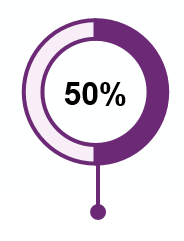 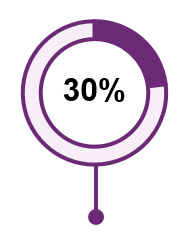 為了在這些項目上取得進展，NDIA計劃完成：於二零二零年十二月前成立LGBTIQA+諮詢小組完成溝通計劃修定評估包容實踐行為參加全國四項社區活動向社區合作夥伴（Partners in the Community，簡稱PITC）分發LGBTIQA+策略在高級行政人員級別設立公認的LGBTIQA+推動者於二零二一年十二月前為LGBTIQA+群組制訂基礎滿意問卷調查審查並更新所有對內對外的文件，反映LGBTIQA+代表完成保密投訴和反饋機制的修定PITC完成LGBTIQA+文化能力的網上培訓對參與者報告進行保密調查為參與者提供搜索功能找到LGBTIQA+友好支持服務，開始可行性研究完成修定NDIA數據系統，記錄參與者的性別選擇和稱謂完成LGBTIQA+計劃參與者概況報告鳴謝NDIA咨詢了以下行業專家組織（並得到了寶貴意見）：Bisexual Alliance VictoriaBlack RainbowFamily Planning NSWFirst Peoples Disability NetworkLa Trobe University, Australian Research Centre in Sex, Health & Society，簡稱ARCSHS, Gay and Lesbian Health Victoria，簡稱GLHVNational Association of People Living with HIV/AID Australia，簡稱NAPWHANational Ethnic Disability Alliance，簡稱NEDANational LGBTI Health AllianceIntersex Human Rights AustraliaPeople with Disability AustraliaPositive Life NSWPride Foundation Australia，前稱GALFARainbow Rights and AdvocacySydney & South Western Sydney Local Health DistrictsTransgender VictoriaVictorian Commissioner for Gender and SexualityVictorian Department of Health and Human Services Diversity UnitWomen with Disabilities AustraliaWWILD Sexual Violence Prevention AssociationNDIA也鳴謝在調查和研討會中分享個人經歷的參與者。由於私隱原因，沒有披露這一些人的姓名，但這不削弱他們在制定策略中的重要作用。他們對本策略的反饋非常寶貴，也感激他們的時間和付出。附錄—詞彙表「LGBTIQA+」指廣泛的社區和人群，其中包括殘障人士。英文首字母縮寫指：Lesbian女同性戀：主要的情感和性吸引對像是其他女性的女性。Gay男同性戀或同性戀：主要的情感和性吸引對像是相同性別認同的人。英文詞語主要適用於男性，但也有些女性和非二元性別人士使用。Bisexual 雙性戀：在性和／或情感上被一種以上的性別吸引的人。Trans and gender diverse（TGD）跨性別和多樣性別：泛指性別認同或表達方式與出生時的性別或社會期望不同。包括跨性別、變性者、變性人、性別酷兒、非二元性別、變裝人士、生理性別與成長行為差异的澳洲原住民男女性、其他文化特定身份、及其他多種不同的性別標籤。TGD人士不一定在醫學上接受變性服務。每個人的情況都不一樣，跨性別和／或多樣性別不一定在醫學上接受變性服務。Intersex 雙性人：天生具有不符合典型或預期男性或女性二元性別身體的性別特徵（包括生殖器、性腺和染色體）。雙性人泛指出現各種天生生理異常的人士。一些人士性別特徵在出生時就出現，而一些人士是到青春期才出現。某些染色體雙性變異可能在出生時並不明顯，也可能到青春期或成家時才發現。Queer 酷兒：泛指一系列不同的性別和性別認同，包括同性戀、女同性戀、雙性戀和跨性別人士等。Asexual 無性戀：無性戀者不會受到性吸引。無性戀者與其他人有著相同的情感需要，並且能夠建立親密關係。無性社群也十分多元，每名無性者所經歷的人際關係、吸引力和意欲等事情都有所不同。「+」承認沒有任何單一字眼可以全面反映人們生活和身份的豐富多樣。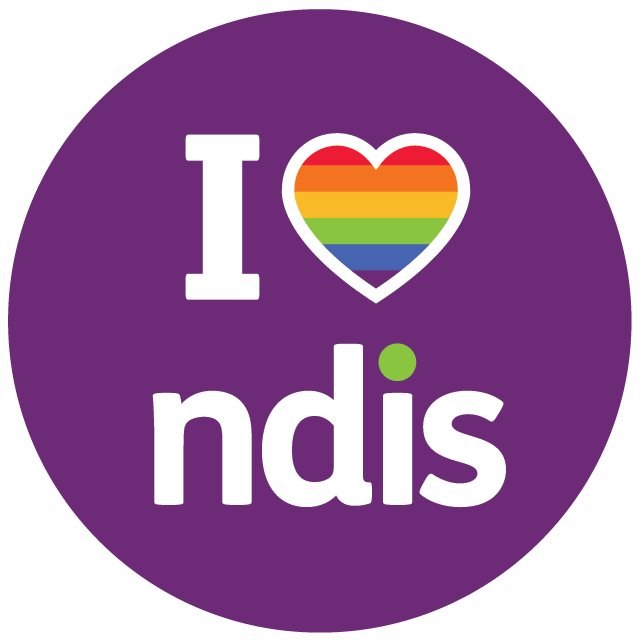 行動影響LGBTIQA+文化意識培訓二零一九年，本局發佈文化意識培訓課程Celebrating Diversity: LGBTIQA+ Inclusion。截至二零二零年三月，共有6975名NDIA工作人員及合作夥伴完成了培訓。還為所有提供服務的員工舉辦了網上研討會，聚焦工作中包容LGBTIQA+。參與者滿意度是否提高，將以參與者的問卷調查結果、投訴數量和不定期審查要求（不包括環境變化）來衡量。NDIA目標群體合作計畫自二零一九年十月始，社群參與團隊一直致力確保LGBTIQA+社群了解並安全使用NDIS。這包括與LGBTIQA+社群的主要持份者建立和加強關係、演講、會議和參加同志活動。社群參與活動是否取得成效，將以本局參與的活動數量以及主要持份者參與中出現的主題和趨勢來衡量。資訊、聯繫與能力建設（Information, Linkages and Capacity Building，簡稱ILC）最新一批ILC資助中，有十個組織獲得了針對LGBTIQA+社群殘障人士計劃的專項資金，包括：Inclusion Melbourne–建立易讀資料，加強普及服務對LGBTIQA+社群的包容和聯繫Raising Children Network– 創建網上資源來支持父母和家人，包括LGBTIQA+父母有效程度將通過ILC評估報告來衡量。推廣LGBTIQA+重要日子NDIA把握各種機會，積極參LGBTIQA+的重要日子和活動，提高意識，促進包容，包括推廣NDIA品牌的LGBTIQA+重點資料。NDIA活躍參與：二零一七年、二零一八年和二零一九年同性戀狂歡節遊行二零一九年五月，國際反對同性戀、跨性別和雙性戀恐懼症日（簡稱IDAHOBIT）。二零一九年八月，Wear it Purple Day。二零二零年二月，Geelong Rainbow Festival Fair Day。二零二零年三月，ChillOut Festival。NDIA同盟網絡NDIA LGBTIQA+同盟網絡已創立，為員工提供專業知識並分享經驗，以進一步支持自認LGBTIQA+社群的人士。有效程度將以與多樣性和網絡提出的任何主題相關的年度普查結果來衡量。行動項目完成限期改善組織文化和態度改善組織文化和態度改善組織文化和態度成立LGBTIQA+諮詢小組成立工作組，就策略實施和評估提供持續的諮詢二零二零年十月成立LGBTIQA+諮詢小組開始季度虛擬工作會議，討論進度並分享想法／問題二零二零年十一月改善包容實踐行為，使：前線員工了解如何以尊重他人的態度與LGBTIQA+參與者互動。註冊服務提供商了解本局的LGBTIQA+策略，以及本局期望他們如何以尊重他人的態度與LGBTIQA+參與者互動使用Rainbow Health Victoria的「LGBTI包容實踐審核工具」（LGBTI Inclusive Practice Audit Tool）對本局進行了審核二零二零年十二月改善包容實踐行為，使：前線員工了解如何以尊重他人的態度與LGBTIQA+參與者互動。註冊服務提供商了解本局的LGBTIQA+策略，以及本局期望他們如何以尊重他人的態度與LGBTIQA+參與者互動《慶祝多樣性：包容LGBTIQA+》網上培訓課程由「推薦」改到「強制」二零二零年七月改善包容實踐行為，使：前線員工了解如何以尊重他人的態度與LGBTIQA+參與者互動。註冊服務提供商了解本局的LGBTIQA+策略，以及本局期望他們如何以尊重他人的態度與LGBTIQA+參與者互動80％的工作人員已完成培訓二零二零年十二月改善包容實踐行為，使：前線員工了解如何以尊重他人的態度與LGBTIQA+參與者互動。註冊服務提供商了解本局的LGBTIQA+策略，以及本局期望他們如何以尊重他人的態度與LGBTIQA+參與者互動確認PITC完成本局的LGBTIQA+文化能力網上培訓，或出示證據證明已完成同等培訓二零二一年三月改善包容實踐行為，使：前線員工了解如何以尊重他人的態度與LGBTIQA+參與者互動。註冊服務提供商了解本局的LGBTIQA+策略，以及本局期望他們如何以尊重他人的態度與LGBTIQA+參與者互動向所有註冊服務提供商提供LGBTIQA+策略的電子版本二零二零年七月在高級行政人員級別設立公認的LGBTIQA+推動者。已確定LGBTIQA+推動者二零二零年八月在高級行政人員級別設立公認的LGBTIQA+推動者。以NDIA的LGBTIQA+推動者身份參加至少一場外部活動二零二零年十二月在高級行政人員級別設立公認的LGBTIQA+推動者。參加至少一次LGBTIQA+工作小組會議二零二零年十二月改善參與方法改善參與方法改善參與方法定立LGBTIQA+社群溝通和參與計劃。完成溝通和參與計劃修定二零二零年九月對自認LGBTIQA+的參與者進行保密的網上調查，從而更清楚了解他們在使用NDIS方面的體驗，並確定需要進一步改進的地方。在本局參與者體驗調查中添加了一些問題，以了解LGBTIQA+體驗二零二零年十一月對自認LGBTIQA+的參與者進行保密的網上調查，從而更清楚了解他們在使用NDIS方面的體驗，並確定需要進一步改進的地方。為LGBTIQA+社群制訂基礎滿意結果報告二零二一年一月對自認LGBTIQA+的參與者進行保密的網上調查，從而更清楚了解他們在使用NDIS方面的體驗，並確定需要進一步改進的地方。準備並提交報告二零二一年三月提高LGBTIQA+參與者的代表性和參與度提高LGBTIQA+參與者的代表性和參與度提高LGBTIQA+參與者的代表性和參與度確保本局對LGBTIQA+殘障人士和社群的內部和外部資料與資源是文化恰當的。為本局編制指南定立包容寫作和溝通原則二零二零年九月確保本局對LGBTIQA+殘障人士和社群的內部和外部資料與資源是文化恰當的。根據需要審核和更新所有對外文件二零二一年二月確保本局對LGBTIQA+殘障人士和社群的內部和外部資料與資源是文化恰當的。根據需要審核和更新所有對內文件二零二一年二月對反饋，審查和投訴機制保密，確保文化安全。反饋，審查和投訴機制提交選項中，設置「我希望對我提交的資料保密」選項二零二一年三月為參與者設立搜索功能，確保其找到提供LGBTIQA+友好支持的本地服務。完成設立功能的可行性研究二零二一年十二月為參與者設立搜索功能，確保其找到提供LGBTIQA+友好支持的本地服務。功能原型設計和發佈（取決於可行性研究結果）二零二二年十二月與二零一九年至二零二零年ILC投資策略保持一致，繼續為LGBTIQA+殘障人士的ILC項目提供資金支持，並評估項目影響。ILC投資策略和評估持續加強數據收集和評估加強數據收集和評估加強數據收集和評估更新NDIA數據系統以記錄準確資料，並確保參與者的自我描述、尊稱和性別選擇與聯邦其他政府部門一致。可以在NDIS業務系統中搜索LGBTIQA+殘障人士的相關數據二零二一年十二月更新NDIA數據系統以記錄準確資料，並確保參與者的自我描述、尊稱和性別選擇與聯邦其他政府部門一致。NDIA改善與LGBTIQA+群組相關的數據收集，從而改善如何計算LGBTIQA+參與者人數； 他們的NDIS體驗； 以及任何本局主導計劃或參與活動的影響二零二一年十二月分析現有數據，並收集LGBTIQA+社群意見，提供LGBTIQA+計劃參與者概況報告。分析數據並準備報告二零二一年十二月